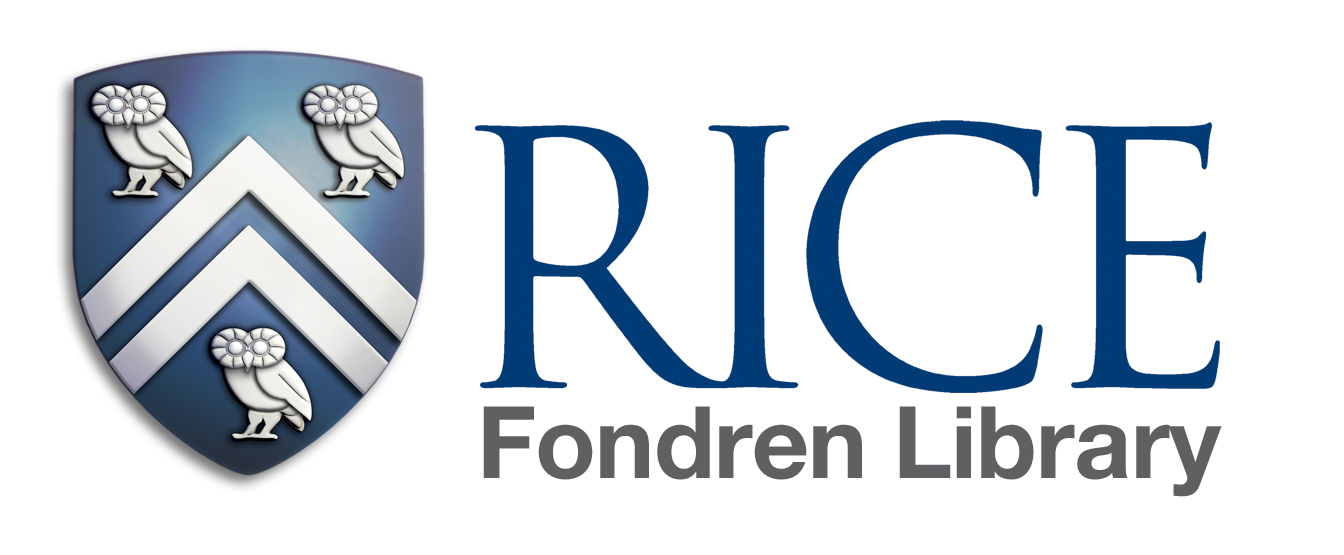 Spring 2020	 Regular Hours: January 5, 2020 – April 30, 2020Martin Luther King WeekendFriday	January 17	Close at 6:00pmSaturday	January 18	10:00am – 6:00pmSunday	January 19	12:00noon – 6:00pmMonday	January 20	10:00am – 6:00pmTuesday	January 21	Regular Hours Resume at 7:00amSpring RecessThursday	February 13	Close at 6:00pmFriday	February 14	7:00am – 6:00pmSaturday	February 15	10:00am – 6:00pmSunday	February 16	Regular Hours Resume at 12:00noonSpring BreakFriday	March 13	Close at 6:00pmSaturday	March 14	10:00am – 6:00pmSunday	March 15	12:00noon – 6:00pmMonday – Thursday	March 16 – 19	7:00am – 9:00pmFriday	March 20	7:00am – 6:00pmSaturday	March 21	10:00am – 6:00pmSunday	March 22	Regular Hours Resume at 12:00noonLast Week of Classes and Final ExamsFriday	April 24	Close at 12:00midnight*Saturday	April 25	8:00am – 12:00midnight*Sunday	April 26	Open at 8:00am*Monday – Tuesday	April 27 – May 5	Open 24 hours*Wednesday	May 6	Close at 6:00pmSummer Hours BeginThursday - Friday	May 7 – May 8	7:00am – 6:00pmSaturday	May 9	10:00am – 6:00pmSunday	May 10	1:00pm – 5:00pmMonday – Friday	May 11 – 15	7:00am – 6:00pmSaturday (Commencement)	May 16	1:00pm – 6:00pmSunday	May 17	ClosedMemorial DaySaturday – Monday	May 23 – 25	ClosedIndependence Day (Observed)Friday 	July 3	ClosedSundayMondayTuesdayWednesdayThursdayFridaySaturdayOpen at 12:00noon24 hours24 hours24 hours24 hoursClose at 10:00pm9:00am – 6:00pm